DensityDirections: Read the following paragraph about density. As you read, highlight or underline important concepts. Take a look at the two boxes below. Each box has the same volume. If each ball has the same volume, which box would have more mass? Why?  ____________________________________ . The box that has more balls (left) has more mass per unit of volume. This property of matter is called density. The density of a material helps to distinguish it from other materials. Since mass is usually expressed in grams and volume in cubic centimeters, density is expressed in grams/cubic centimeter. 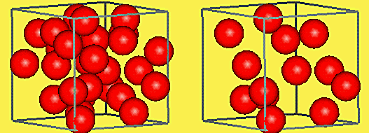 We can calculate density using the formula:       Density= Mass/VolumeYou can calculate the mass of an object using a triple beam balance or an electronic scale.  You can calculate the volume of a regular shaped solid using the formula V = l x w x h and if it is an irregular shaped solid use the water displacement method.  Volumes of liquids can be measured in a graduated cylinder or a beaker.When referring to the density of a solid we use g/cm3 or kg/m3. When referring to the density of a liquid we use g/mL or kg/L.The density of water is said to be 1g/mL.  If something is less dense than water it will float and if it is denser than water it will sink.Practice Problems:Sample problem:  What is the density of a billiard ball that has a volume of 100 cm³ and a mass of 250 g?      D= 250 g ÷ 100 cm³ = 2.5 g/cm³4.  Use the data below to calculate the density of each unknown substance.  Then use the density chart on the right  to determine the identity of each substance.  A Matter of Density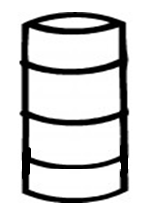 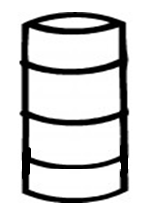 1.  A loaf of bread has a volume of 2270 cm³and a mass of 454 g.  What is the density of the bread? Please show your work.2.  A liter of water has a mass of 1000g.  What is the density of the water?  (HINT: 1 mL= 1 cm ³)  Please show your work.3.  A block of wood has a density of 0.6 g/cm³ and a volume of 1.2 cm³ What is the mass of the block of wood?  Please show your work.SubstanceDensity (g/cm³)Gold19.3Mercury13.5Lead11.4Iron7.87Aluminum3.7Bone1.7-2.0Gasoline0.66-0.69Air (dry)0.00119Mass (G)Volume (cm3)Density (g/cm3)(Show work)Substance NameA17115B14840C475250D6801000